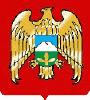  МЕСТНАЯ АДМИНИСТРАЦИЯ ЭЛЬБРУССКОГО МУНИЦИПАЛЬНОГО РАЙОНА КАБАРДИНО-БАЛКАРСКОЙ РЕСПУБЛИКИ                   КЪЭБЭРДЕЙ - БАЛЪКЪЭР РЕСПУБЛИКЭМ И ЭЛЬБРУС МУНИЦИПАЛЬНЭ КУЕЙМ И ЩIЫПIЭ АДМИНИСТРАЦЭКЪАБАРТЫ-МАЛКЪАР РЕСПУБЛИКАНЫ ЭЛЬБРУС МУНИЦИПАЛЬНЫЙ РАЙОНУНУ ЖЕР-ЖЕРЛИ АДМИНИСТРАЦИЯСЫ«    03	»   марта	 2012 г.Об утверждении положения о порядке работы системы телефона «прямой линии" по фактам коррупционной направленности местной администрации Эльбрусском муниципального районаВ целях реализации государственной политики в сфере противодействия коррупции, исполнения основных мероприятий противодействия коррупции на территории Эльбрусского муниципального района, пресечения преступлений должностных лиц с использованием служебного положения, осуществления комплекса мероприятий, направленных на вовлечение населения в реализацию антикоррупционной политики, в соответствии с Федеральным законом от 02.05.2006 N 59-ФЗ "О порядке рассмотрения обращений граждан Российской Федерации", постановляю:1. Утвердить прилагаемое Положение о порядке работы системы Телефон « Прямой  линии" по фактам коррупционной направленности в местной администрации Эльбрусского муниципального района.2. Ответственным лицом за прием сообщений от граждан по системе телефон  « Прямой  линии" назначить Глазкову Оксану  Михайловну  специалиста первой категории местной администрации Эльбрусского муниципального района.3. Управляющему делами местной администрации Эльбрусского  муниципального района Джаппуевой  С.Б. осуществить организационно-технические мероприятия по обеспечению работы  телефона « Прямой линии".4. Контроль за исполнением настоящего Постановления оставляю за собой.Глава местной администрацииЭльбрусского  муниципального района                             А.Малкаров Приложениек постановлениюместной администрацииЭльбрусского муниципального районаот «3» марта 2012 г. г. N 66ПОЛОЖЕНИЕО ПОРЯДКЕ РАБОТЫ СИСТЕМЫ ТЕЛЕФОН « ПРЯМОЙ ЛИНИИ» ПО ФАКТАМ КОРРУПЦИОННОЙ НАПРАВЛЕННОСТИ В МЕСТНОЙАДМИНИСТРАЦИИ ЭЛЬБРУССКОГО МУНИЦИПАЛЬНОГО РАЙОНАI. Общие положенияНастоящее Положение устанавливает порядок работы системы телефон « Прямой  линии" по фактам коррупционной направленности, с которыми граждане столкнулись в процессе взаимодействия с должностными лицами органов местного самоуправления Эльбрусского муниципального района (далее - телефон  « Прямой линии").1.2. Телефон « Прямой линии» N 4-25-95 устанавливается в приемной местной администрации Эльбрусского муниципального района и представляет собой комплекс организационных мероприятий и технических средств, обеспечивающих гражданам возможность обращаться по телефону с заявлениями о фактах коррупции.1.3.Правовую основу работы телефона « Прямой линии" составляетКонституция РФ, действующее законодательство РФ, Устав Эльбрусского муниципального района.II. Цели работы телефона « Прямой линии"Телефон « Прямой линии" создан в целях:- вовлечения жителей Эльбрусского муниципального района в реализацию антикоррупционной политики;- содействия принятию мер, направленных на эффективное предупреждение коррупционных проявлений и борьбу с коррупцией;- формирования у населения Эльбрусского муниципального района нетерпимости к коррупционным проявлениям;- создания условий для выявления фактов коррупционных проявлений.III. Основные задачиОсновными задачами работы телефона «Прямой линии" являются:- обеспечение оперативного приема, учета и рассмотрения заявлений граждан, поступивших по телефону « Прямой линии";- обработка и направление заявлений, поступивших по телефону « прямой линии", главе местной администрации Эльбрусского муниципального района для рассмотрения и принятия решения;- анализ обращений и заявлений граждан, поступивших по телефону « Прямой линии", их учет при разработке и реализации антикоррупционных мероприятий.IV. Порядок организации работы телефона « Прямой линии"4.1. Информация о функционировании и режиме работы телефона  «Прямой линии»  доводится до сведения населения через средства массовой информации, размещается на официальном сайте местной администрации.4.2. Прием заявлений граждан по "Телефону доверия" осуществляется в рабочее время:- с 9.00 до 13.00; с 14:00 до 18:00, с понедельника по пятницу;- с 18:00 до 9.00 следующего дня, в выходные и праздничные дни в режиме автоответчика.4.3. Прием, учет и предварительную обработку поступающих на телефон « Прямой линии" сведений осуществляет муниципальный служащий местной администрации Эльбрусского муниципального района (далее - ответственный муниципальный служащий), который назначается главой местной администрации Эльбрусского  муниципального района.4.4. При ответе на телефонные звонки ответственный муниципальный служащий обязан:- назвать фамилию, имя, отчество, занимаемую должность;- сообщить позвонившему, что телефон  « Прямой линии» работает исключительно для информирования о фактах коррупции, с которыми граждане сталкиваются при взаимодействии с должностными лицами органов местного самоуправления;- предложить гражданину назвать свои фамилию, имя, отчество, почтовый адрес, по которому должен быть направлен ответ;- предложить гражданину изложить суть вопроса;- сообщить гражданину, что конфиденциальность переданных им сведений гарантируется.В случаях, если сообщение гражданина не содержит информацию о фактах коррупции, позвонившему необходимо разъяснить, куда ему следует обратиться по сути содержащихся в его обращении сведений.4.5. Сообщения, поступающие по телефону « Прямой линии", подлежат обязательной регистрации в течение одного дня с момента поступления и вносятся в Журнал регистрации обращений граждан по фактам коррупционной направленности с указанием времени приема и краткого изложения сути обращения.4.6. По мере поступления сообщений о фактах коррупции ответственный муниципальный служащий готовит информационное письмо и направляет его не позднее дня, следующего за днем регистрации сообщения, главе местной администрации Эльбрусского  муниципального района для принятия решения.4.7. Поступившие сообщения о фактах коррупции рассматриваются в порядке и в сроки, установленные законодательством об обращениях граждан.4.8. При наличии в поступившем сообщении сведений о подготавливаемом, совершаемом или совершенном противоправном деянии, а также о лице, его подготавливающем, совершающем или совершившем, обращение подлежит немедленному направлению в правоохранительные органы в соответствии с их компетенцией. 4.9. Муниципальные служащие, работающие с информацией, полученной по телефону «Прямой линии», несут персональную ответственность за соблюдение конфиденциальности полученных сведений в соответствии с Федеральным законом от 2 марта 2007 г. N 25-ФЗ "О муниципальной службе в Российской Федерации".ПОСТАНОВЛЕНИЕУНАФЭБЕГИМИ     № 66     № 66     № 66